							RD3TD (11/2021)							--------------------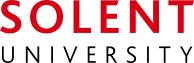 			Date submitted to Graduate School by Student (recorded by the Graduate School)RESEARCH DEGREE: Training and Development Application Form This form should be used by Doctoral MPhil or MPhil/PhD candidates to apply for approval to utilise their annual training and development allowance. The form must be completed electronically by the candidate, approved by the Director of Studies and sent to research.degree@solent.ac.uk in the Graduate School, who will make arrangements for the application to be considered by the Chair/Deputy chair of RDC. PART A: THE CANDIDATEPART B: TRAINING AND DEVELOPMENT REQUEST A maximum of £500 is available to every Doctoral candidate in each academic financial year (1 August – 31 July) to undertake research development activities. Please note the allowance cannot be applied retrospectively and cannot be rolled over into the next academic financial year. (If your request is specifically for travel or accommodation expenses you will also need to complete a travel form, please request this from research.degree@solent.ac.uk). 8.	Please supply details on the nature of the training and development request:Please note, requests for IT equipment, software and library subscriptions are not included within the Doctoral Student training and development fund, please discuss your needs with your supervisory team and request support from ICT and the Library respectively.PART C: DIRECTOR OF STUDIES/SUPERVISORY TEAM AUTHORISATIONPART D: RESEARCH DEGREE COMMITTEE APPROVAL 1.	Surname/Family Name:2.	First Name(s):3.	Student ID Number:3.	Student ID Number:4a.      Faculty/School    Faculty of Creative Industries, Architecture and Engineering Faculty of Business, Law and Digital Technologies (including Solent Business School and Solent Law School)Faculty of Sport, Health and Social ScienceWarsash Maritime School4b. Research ThemeEngineering & EnvironmentHuman Function & HealthMedia, Culture & the ArtsSocial Research & Policy5.	Start Date:6.	Mode of Study:Full-Time Part-Time7.	Expected thesis submission date:Nature of RequestCostDetails (include breakdown of expenses and suppliers)Relevance to doctoral studies (Explanation of how the request will further your Doctoral Studies)Specialist TrainingConference, other event(please indicate if attending or presenting)Travel / AccommodationOther (Please supply full details)Signed by the DoS/Member of Supervisory Team:Signed by the DoS/Member of Supervisory Team:Print Name:Date:Signed by Chair of RDC/Budget Holder ApprovalSigned by Chair of RDC/Budget Holder ApprovalPrint Name:Date:Available T&D allowance remaining for academic period (to be completed by RIE)Available T&D allowance remaining for academic period (to be completed by RIE)Date: